Завдання для самостійної роботи студента (СРС) з навчальної дисципліни мають таку структуру:РОЗДІЛ 1. ЗАГАЛЬНІ МЕТОДИЧНІ РЕКОМЕНДАЦІЇ З ВИКОНАННЯ САМОСТІЙНОЇ РОБОТИ СТУДЕНТАВ умовах перебудови вищої школи особливе місце відводиться самостійній роботі студентів. Саме самостійна робота набуває все більшого значення й актуальності сьогодні, оскільки обсяг навчального матеріалу з навчальної дисципліни досить значний, і не все можна встигнути розглянути під час аудиторних занять. Отже, правильна організація власної самостійної роботи з боку студента є важливою запорукою успішного навчання і ефективного засвоєння ним знань.Метою самостійної роботи є вироблення навичок опрацювання нормативно-правових актів, спеціальної літератури та інших матеріалів, необхідних для належного засвоєння предмета навчальної дисципліни, а також для розвитку умінь до самостійного вивчення і викладання одержаної інформації.Самостійна робота є основним засобом засвоєння студентом навчального матеріалу в час, вільний від обов’язкових навчальних занять, без участі викладача. Лише у ході самостійної роботи студент має можливість розвинути пізнавальні та виконавчі здібності, пам’ять, самостійне мислення, наполегливість і, головне, виробити вміння самостійного здобуття знань.Під час самостійної роботи краще за все проявляються індивідуальні особливості студента, його здібності та нахили.Самостійна робота студента забезпечується системою навчально-методичних засобів, необхідних для вивчення навчальної дисципліни чи окремої теми: підручниками, навчальними та методичними посібниками, конспектами лекцій викладача тощо. Серед них значне місце посідає саме методичні матеріали, завдання та вказівки викладача, а також рекомендована спеціальна література та нормативно-правові акти.Самостійна робота студента над засвоєнням навчального матеріалу може виконуватися у бібліотеці, навчальному кабінеті або комп’ютерному класі, а також у домашніх умовах.Головне в правильній організації самостійної роботи - її планування, яке, в принципі, вже задане робочою програмою навчальної дисципліни. Приступаючи до самостійного вивчення матеріалу, перш за все треба уважно ознайомитись з джерелами, що стосуються певної теми, розподілити питання на більш та менш складні. Виконуючи самостійну роботу, студент повинен законспектувати основний зміст теми, при цьому уникаючи механічного переписування джерел. Окрім, слід виділяти основні теоретичні положення, ключові слова, спеціальні терміни і поняття.Самостійна робота студента повинна розпочинатися ще до початку лекційних занять, тобто слід активно використовувати систему попереднього читання підручників та навчальних посібників. Це дозволяє закласти теоретичну базу для більш глибокого сприйняття інформації під час лекції.Під час самостійної роботи студенту пропонуються наступні види завдань для опанування матеріалу з конкретної теми курсу:вивчити матеріали теми;скласти термінологічний словник;продумати відповіді на питання для самоконтролю;розв’язати ситуативні вправи;підготувати тези виступу під час аудиторного заняття і підготовити реферат з рекомендованих тем.Самостійна робота носить індивідуальний характер, однак можливе й колективне осмислення та вивчення навчального матеріалу. Однією з таких форм є проведення самостійної роботи студентів під керівництвом викладача, яке проводиться відповідно до розкладу навчальних занять, з метою підвищення рівня підготовки студентів, ознайомлення їх з нормативно-правовими актами та отримання необхідної допомоги з боку викладача щодо теоретичних положень окремих положень законодавства чи аспектів їх практичного застосування.Перевірка виконання самостійної роботи проводиться викладачем на семінарських  заняттях, а також виноситься на підсумковий контроль поряд з навчальним матеріалом, який опрацьовувався при проведенні аудиторних навчальних занять.РОЗДІЛ 2. ГРАФІК ВИКОНАННЯ САМОСТІЙНОЇ РОБОТИ СТУДЕНТАВ залежності від особливостей дисципліни, характеру самостійної роботи викладач може встановити такі форми контролю:поточний контроль засвоєння матеріалу на семінарських заняттях на основі відповідей на питання, повідомлень, доповіді, дискусій тощо;тестовий чи інший контроль тем, винесених викладачем на самостійне опрацювання студентів;усна доповідь та/або письмовий звіт про розв’язання ситуаційних завдань тощо;індивідуальний чи колективний проект (робота), передбачений навчальною програмою з дисципліни, що потребує формування практичних навичок і умінь студентів тощо. РОЗДІЛ 3. ЗМІСТ САМОСТІЙНОЇ РОБОТИ СТУДЕНТА І МЕТОДИЧНІ РЕКОМЕНДАЦІЇ ЩОДО ЇЇ ВИКОНАННЯСамостійна робота № 1Тема: "Сутність та види податкових ризиків"Зміст самостійної роботи. Опрацюйте необхідну літературу, складіть короткий конспект, зверніть особливу увагу на такі питання:1. Поняття та класифікація податкових ризиків.2. Об’єкт, суб’єкт, джерела податкових ризиків, їх діалектична об’єктивно-суб’єктивна структура.3. Групи податкових ризиків та факторів (причин) їх виникнення.4. Податкова оптимізація.5. Характеристика зовнішніх факторів прямого і посереднього впливу на підприємницький ризик.  Рекомендована література: Податковий кодекс України, наукова література, періодичні видання.Питання для самоконтролю:1. Що таке податкові ризики? 2. Як класифікуються податкові ризики?3. Які є методи зниження податкових ризиків?4. Які ключові елементи керування податковими ризиками?5. Які фактори виникнення податкових ризиків?Тестові завдання:Ризик породжується об’єктивно існуючими:а) невизначеністю та конфліктністю;б) нестачею інформації на момент прийняття рішень, неоднозначністю прогнозів;в) змінами як в оточуючому середовищі, так і в самій системі;  г) всі відповіді вірні.Об’єктивність податкового ризику ґрунтується на тому, що:а) в податкових відносинах задіяні реальні люди (державні службовці, управлінські команди, бізнесмени, інвестори, тощо);б) він існує в силу об’єктивних, притаманних економіці категорій конфліктності, невизначеності, розпливчатості, відсутності вичерпної інформації на момент оцінювання та прийняття управлінських рішень;в) ефективність та умови функціонування органів державної фіскальної служби України на перспективу оцінити у вичерпній повноті та з необхідною точністю неможливо;г) всі відповіді вірні.Суб’єктивність податкового ризику зумовлюється тим, що:а) в податкових відносинах задіяні реальні люди (державні службовці, управлінські команди, бізнесмени, інвестори, тощо);б) він існує в силу об’єктивних, притаманних економіці категорій конфліктності, невизначеності, розпливчатості, відсутності вичерпної інформації на момент оцінювання та прийняття управлінських рішень;в) ефективність та умови функціонування органів державної фіскальної служби України на перспективу оцінити у вичерпній повноті та з необхідною точністю неможливо;г) всі відповіді вірні.Об’єктами податкового ризику є:а) керівні особи або колективи органів державної фіскальної служби України;б) реальні люди (державні службовці, управлінські команди, бізнесмени, інвестори, тощо);в) органи державної фіскальної служби України;г) всі відповіді вірні.Суб’єктами податкового ризику є:а) реальні люди (державні службовці, управлінські команди, бізнесмени, інвестори, тощо);б) органи державної фіскальної служби України;в) керівні особи або колективи органів державної фіскальної служби України; г) всі відповіді вірні.Джерелами податкового ризику є:а) конфліктність, невизначеність, розпливчатість, відсутність вичерпної інформації на момент оцінювання та прийняття управлінських рішень;б) ефективність та умови функціонування органів державної фіскальної служби України, які на перспективу оцінити у вичерпній повноті та з необхідною точністю неможливо;в) чинники, фактори (процеси, явища), які спричиняють невизначеність, конфліктність у діяльності органів державної фіскальної служби України та відносинах із зовнішнім світом;г) всі відповіді вірні.Податковий ризик це:а) різновид підприємницького ризику;б) економічна категорія, яка характеризує невизначеність кінцевого результату діяльності щодо забезпечення надходжень коштів до бюджетів всіх рівнів, державних цільових фондів внаслідок можливого впливу (дії) на нього низки об’єктивних та/або суб’єктивних факторів, неефективного адміністрування податків та порушень податкового законодавства;в) економічна категорія, яка відображає характерні особливості податкових відносин, об’єктивно існуючих невизначеності та конфліктності, притаманних процесам цілепокладання, управління, прийняття рішень, оцінювання, що супроводжується можливими загрозами та невикористаними можливостями як для держави, так власне і для платника податків;г) всі відповіді вірні.Самостійна робота № 2Тема: "Методи визначення та класифікація податкових ризиків"Зміст самостійної роботи. Опрацюйте необхідну літературу, складіть короткий конспект, зверніть особливу увагу на такі питання:1. Індикатори податкових ризиків.2. Аспекти ризику порушення податкового законодавства.3. Типи ризиків держави як суб'єкта у сфері оподаткування: ризики недобору; ризики надвитратності.4. Методи визначення податкових ризиків.  5. Групи ризиків: випадкові ризики; ризики оптимізації оподаткування; ризики ухилення від оподаткування. Рекомендована література: Податковий кодекс України, наукова література, періодичні видання.Питання для самоконтролю:1. Що таке індикатори податкових ризиків?2. Які є методи визначення податкових ризиків?3. Які є групи податкових ризиків?4. Які аспекти ризику порушення податкового законодавства?Тестові завдання:Податковий ризик держави:а) різновид підприємницького ризику;б) економічна категорія, яка характеризує невизначеність кінцевого результату діяльності щодо забезпечення надходжень коштів до бюджетів всіх рівнів, державних цільових фондів внаслідок можливого впливу (дії) на нього низки об’єктивних та/або суб’єктивних факторів, неефективного адміністрування податків та порушень податкового законодавства;в) економічна категорія, яка відображає характерні особливості податкових відносин, об’єктивно існуючих невизначеності та конфліктності, притаманних процесам цілепокладання, управління, прийняття рішень, оцінювання, що супроводжується можливими загрозами та невикористаними можливостями як для держави, так власне і для платника податків;г) всі відповіді вірні.Чинниками податкового ризику платника податків можуть бути:а) зміна податкової політики;б) можливість донарахувань та штрафів;в) помилки та недоліки при плануванні, проектуванні та організації бізнесу;г) всі відповіді вірні.Податковий ризик держави включає:а) природно-кліматичні та політико-економічні ризики;б) ризики порушення податкового законодавства;в) операційні та організаційно-управлінські ризики;г) всі відповіді вірні.До ризиків, управління якими з боку органів державної фіскальної служби України повністю або частково неможливе відносять:а) природно-кліматичні та політико-економічні ризики;б) ризики порушення податкового законодавства;в) операційні та організаційно-управлінські ризики;г) всі відповіді вірні.До ризиків, управління якими з боку органів державної фіскальної служби України можливе відносять:а) природно-кліматичні ризики;б) політико-економічні ризики;в) ризики порушення податкового законодавства операційні та організаційно-управлінські ризики;г) всі відповіді вірні.Ризик порушення податкового законодавства платниками податків характеризується:а) можливістю (ймовірністю) ненавмисного або навмисного порушення суб’єктом господарювання чинного законодавства;б) можливістю (ймовірністю) зловживань та корупційних дій з боку працівників державних відомств;в) можливими втратами надходжень до бюджету; г) всі відповіді вірні.Ризик порушення податкового законодавства державними службовцями характеризується:а) можливістю (ймовірністю) ненавмисного або навмисного порушення суб’єктом господарювання чинного законодавства;б) можливістю (ймовірністю) зловживань та корупційних дій з боку працівників державних відомств;в) можливими втратами надходжень до бюджету; г) всі відповіді вірні.До зовнішніх ризиків адміністрування податків належать:а) ризики порушення податкового законодавства платниками податків;б) ризики порушення податкового законодавства державними службовцями;в) природно-кліматичні та соціально-політичні ризики; г) всі відповіді вірні.До внутрішніх ризиків адміністрування податків належать:а) ризики порушення податкового законодавства платниками податків, державними службовцями;б) природно-кліматичні та соціально-політичні ризики;в) операційні та організаційно-управлінські ризики; г) всі відповіді вірні.Операційні ризики адміністрування податків характеризуються:а) невизначеністю кінцевого результату здійснення операційних процесів,      завданням яких є забезпечення надходжень коштів до бюджетів та державних цільових фондів, внаслідок можливого впливу (дії) на них об’єктивних та/або суб’єктивних факторів неефективного управління та порушень податкового законодавства; б) можливістю (ймовірністю) впровадження неефективної організаційної структури органів та підрозділів державної фіскальної служби України;в) можливістю (ймовірністю) впровадження неефективної системи прийняття управлінських рішень, планування, цілепокладання, прогнозування, що у свою чергу, впливає не невизначеність результатів діяльності операційних процесів адміністрування податків;г) всі відповіді вірні.Організаційно-управлінські ризики адміністрування податків характеризуються:а) невизначеністю кінцевого результату здійснення операційних процесів,      завданням яких є забезпечення надходжень коштів до бюджетів та державних цільових фондів, внаслідок можливого впливу (дії) на них об’єктивних та/або суб’єктивних факторів неефективного управління та порушень податкового законодавства; б) можливістю (ймовірністю) впровадження неефективної організаційної структури органів та підрозділів державної фіскальної служби України, системи прийняття управлінських рішень, планування, цілепокладання, прогнозування, що у свою чергу, впливає не невизначеність результатів діяльності операційних процесів адміністрування податків;в) можливістю (ймовірністю) впровадження неефективної системи прийняття управлінських рішень, планування, цілепокладання, прогнозування, що у свою чергу, впливає не невизначеність результатів діяльності операційних процесів адміністрування податків;г) всі відповіді вірні.Ризиками держави як суб’єкта у сфері оподаткування є: а) ризики недобору та надвитратності;б) випадкові та процедурні ризики;в) ризики оптимізації та ухилення від оподаткування;г) немає правильної відповіді.Самостійна робота № 3Тема: "Ризики податкових доходів бюджету та управління ними"Зміст самостійної роботи. Опрацюйте необхідну літературу, складіть короткий конспект, зверніть особливу увагу на такі питання:Чинники ризиків податкових доходів бюджету.Джерела чинників ризиків податкових доходів бюджету.Методи мінімізації та оптимізації ризиків податкових доходів бюджету.Розподіл платників податків за категоріями уваги.Рекомендована література: Податковий кодекс України, наукова література, періодичні видання.Питання для самоконтролю:1. Які є ознаки видів чинників ризиків податкових доходів бюджету?2. Які є чинники ризиків податкових доходів бюджету?3. Що таке розподіл платників податків за категоріями уваги?Тестові завдання:Ризиками податкових доходів бюджету є:а) ймовірність незабезпечення стабільного зростання податкових надходжень і відповідно достатнього обсягу доходів бюджету для реалізації та функціонування соціальних і економічних програм;б) система ризик – менеджменту формування податкових доходів бюджету;в) вірогідність виникнення об’єктивних та суб’єктивних, внутрішніх і зовнішніх чинників впливу, які зумовлюють недоотримання державою фінансових вигод;    г) немає правильної відповіді.Категорія уваги це:а) ступінь використання інтелектуальних, матеріальних та інформаційних ресурсів органів ДФС України з метою забезпечення своєчасної та повної сплати податків і зборів (обов’язкових платежів) до бюджетів та державних цільових фондів;  б) характеристика суб’єктів господарювання відповідного ризику,сформована га основі критеріїв оцінки та розподілу;в) налагодження партнерства між органами ДФС та платниками податків та зменшення втручання в господарську діяльність останніх;г) немає правильної відповіді.Розподіл платників податків за категоріями уваги здійснюється за такими категоріями:а) індивідуальна податкова поведінка та ризиковість господарювання;б) фіскальна важливість та належність до галузі, у якій проводиться діяльність;в) правильна відповідь а) та б);      г) немає правильної відповіді.Сумлінні платники податків визнаються за умови:а) низького значення фіскальної важливості та середнього рівня сплати податків і зборів (обов’язкових платежів) до бюджетів та державних цільових фондів у групі (галузі);б) відсутності випадків порушення термінів подання податкової звітності, повної та своєчасної сплати податків і зборів (обов’язкових платежів) до бюджетів та державних цільових фондів, рівня сплати податків і зборів (обов’язкових платежів) до бюджетів та державних цільових фондів більшого за середній у групі (галузі);в) високого рівня значення фіскальної важливості та рівня сплати податків і зборів (обов’язкових платежів) до бюджетів та державних цільових фондів у групі (галузі) значно меншого за середні показники, а також наявності ознак серйозних порушень податкового законодавства;г) немає правильної відповіді.Платники податків помірного ризику визнаються за умови:а) низького значення фіскальної важливості та середнього рівня сплати податків і зборів (обов’язкових платежів) до бюджетів та державних цільових фондів у групі (галузі);б) відсутності випадків порушення термінів подання податкової звітності, повної та своєчасної сплати податків і зборів (обов’язкових платежів) до бюджетів та державних цільових фондів, рівня сплати податків і зборів (обов’язкових платежів) до бюджетів та державних цільових фондів більшого за середній у групі (галузі);в) високого рівня значення фіскальної важливості та рівня сплати податків і зборів (обов’язкових платежів) до бюджетів та державних цільових фондів у групі (галузі) значно меншого за середні показники, а також наявності ознак серйозних порушень податкового законодавства;г) немає правильної відповіді.Платники податків високого ризику визнаються за умови:а) низького значення фіскальної важливості та середнього рівня сплати податків і зборів (обов’язкових платежів) до бюджетів та державних цільових фондів у групі (галузі);б) відсутності випадків порушення термінів подання податкової звітності, повної та своєчасної сплати податків і зборів (обов’язкових платежів) до бюджетів та державних цільових фондів, рівня сплати податків і зборів (обов’язкових платежів) до бюджетів та державних цільових фондів більшого за середній у групі (галузі);в) високого рівня значення фіскальної важливості та рівня сплати податків і зборів (обов’язкових платежів) до бюджетів та державних цільових фондів у групі (галузі) значно меншого за середні показники, а також наявності ознак серйозних порушень податкового законодавства;г) немає правильної відповіді.Чинники ризику платників податків розподіляються за такими джерелами:а) реєстраційні дані та податкова звітність;б) результати контрольно-перевірної роботи; в) зовнішня інформація;г) всі відповіді вірні.Чинники ризику, що однозначно вказують на належність платника податків до певної категорії уваги називаються:а) основними;б) додатковими;в) комбінованими;г) немає правильної відповіді.Чинники ризику, що однозначно не вказують на належність платника податків до певної категорії уваги називаються:а) основними;б) додатковими;в) комбінованими;г) немає правильної відповіді.Самостійна робота № 4Тема: "Управління ризиками як сучасний інструмент митного контролю"Зміст самостійної роботи. Опрацюйте необхідну літературу, складіть короткий конспект, зверніть особливу увагу на такі питання:Основні визначення митного ризику.Функції митного ризику.Методологічні основи класифікації митних ризиків.Формалізація ризиків і загроз у системі економічної безпеки держави.Ієрархія систем безпеки.Рекомендована література: Митний кодекс України, наукова література, періодичні видання.Питання для самоконтролю:1. Що таке митні ризики? 2. Як класифікуються митні ризики?3. Які функції ризику?4. Який зміст індикаторної функції митного ризику?5. Які фактори і джерела митного ризику?Тестові завдання:Згідно положень Митного кодексу України митний ризик це:а) ймовірність недотримання вимог законодавства України з питань державної митної справи;б) ймовірність настання події, яка може виникнути під час ввезення, вивезення, транзиту або кінцевого використання товарів, що переміщуються через державний кордон України;в) кількісна величина митного виклику у вигляді визначеної оцінки або ймовірності реалізації діючої або потенційної митної загрози в зовнішньоекономічній діяльності, митних співвідношеннях та в галузі митної справи з погляду усвідомленої можливості виникнення митної шкоди; г) немає правильної відповіді.Ознаками митного ризику є:а) небезпека, можливість невдачі, поразки, ймовірність або митний виклик;б) виникнення митної шкоди, збитку, що наноситься національній економіці;в) недодержання або порушення норм митного законодавства, а також норм інших галузей законодавства;г) всі відповіді вірні.Конструктивний прояв регулятивної функції митного ризику передбачає:а) стабілізуючу та зберігаючу функції;б) інноваційну, діагностичну, контрольну та компенсаційну функції:в) попереджувальну та репресивну функції;г) соціально-економічну та правову функції.Деструктивний прояв регулятивної функції митного ризику передбачає:а) стабілізуючу та зберігаючу функції;б) інноваційну, діагностичну, контрольну та компенсаційну функції:в) попереджувальну та репресивну функції;г) соціально-економічну та правову функції.Історико-генетичний прояв захисної функції митного ризику передбачає:а) стабілізуючу та зберігаючу функції;б) інноваційну, діагностичну, контрольну та компенсаційну функції:в) попереджувальну та репресивну функції;г) соціально-економічну та правову функції.Соціально-правовий прояв захисної функції митного ризику передбачає:а) стабілізуючу та зберігаючу функції;б) інноваційну, діагностичну, контрольну та компенсаційну функції:в) попереджувальну та репресивну функції;г) соціально-економічну та правову функції.Індикаторна функція митного ризику:а) визначає форми та обсяги митного контролю, достатні для забезпечення додержання вимог законодавства України з питань державної митної справи;б) підвищує ефективність діяльності митних органів щодо пропускної спроможності;в) правильна відповідь а) та б);      г) немає правильної відповіді.За критерієм об’єктивно-суб’єктивного характеру фактори митного ризику поділяються на:а) передбачувані та непередбачувані;б) явні і приховані;в) об’єктивні та суб’єктивні;г) внутрішні і зовнішні.       За критерієм можливості прогнозування фактори митного ризику поділяються на:а) передбачувані та непередбачувані;б) явні і приховані;в) об’єктивні та суб’єктивні;г) внутрішні і зовнішні. За критерієм видимості фактори митного ризику поділяються на:а) передбачувані та непередбачувані;б) явні і приховані;в) об’єктивні та суб’єктивні;г) внутрішні і зовнішні.       За критерієм приналежності фактори митного ризику поділяються на:а) передбачувані та непередбачувані;б) явні і приховані;в) об’єктивні та суб’єктивні;г) внутрішні і зовнішні.  До зовнішніх факторів митного ризику належать:а) митне законодавство;б) інформаційно-технічне забезпечення;в) технології митного контролю;г) всі відповіді вірні.До внутрішніх факторів митного ризику належать:а) митне законодавство;б) інформаційно-технічне забезпечення;в) суб’єкти зовнішньоекономічної діяльності;г) всі відповіді вірні.Під національною безпекою розуміють:а) сукупність значної кількості факторів негативної дії, які становлять загрозу для існування держави і формалізуються у певних видах ризику;б) захищеність життєво важливих інтересів людини і громадянина, суспільства і держави, за якої забезпечується сталий розвиток суспільства, своєчасне виявлення, запобігання і нейтралізація реальних та потенційних загроз національним інтересам в основних сферах;в) наявні та потенційно можливі явища і чинники, що створюють небезпеку життєво важливим національним інтересам України;г) немає правильної відповіді.Під національними інтересами розуміють:а) сукупність значної кількості факторів, що забезпечують безпеку життєво важливим національним інтересам України;б) захищеність життєво важливих інтересів людини і громадянина, суспільства і держави, за якої забезпечується сталий розвиток суспільства, своєчасне виявлення, запобігання і нейтралізація реальних та потенційних загроз національним інтересам в основних сферах;в) життєво важливі матеріальні інтелектуальні і духовні цінності українського народу як носія суверенітету і єдиного джерела влади в Україні, визначальні потреби суспільства і держави, реалізація яких гарантує державний суверенітет України та її прогресивний розвиток;г) немає правильної відповіді.Складовими національної економічної безпеки є:а) макроекономічна, зовнішньоекономічна та демографічна безпеки;б) мезоекономічна, зовнішньоекономічна та демографічна безпеки;в) мікроекономічна, зовнішньоекономічна та кадрова безпеки;г) немає правильної відповіді.Під системою економічної безпеки розуміють:а) сукупність значної кількості факторів, що забезпечують безпеку життєво важливим національним інтересам України;б) комплекс організаційно-управлінських, режимних, технічних профілактичних та пропагандистських заходів, спрямованих на якісну реалізацію захисту інтересів суб’єктів господарювання від зовнішніх і внутрішніх загроз;в) захищеність життєво важливих інтересів людини і громадянина, суспільства і держави, за якої забезпечується сталий розвиток суспільства, своєчасне виявлення, запобігання і нейтралізація реальних та потенційних загроз національним інтересам в основних сферах;г) немає правильної відповіді.Під митними інтересами держави розуміють:а) специфічні національні інтереси держави, забезпечення та реалізація яких досягаються провадженням митної справи;б) стан зовнішньоекономічних відносин та ступінь реалізації стратегічних орієнтирів соціально-економічного розвитку;в) забезпечення такого стану економічної сфери держави, який характеризується стійкістю до негативних зовнішніх загроз, здатністю цієї сфери забезпечувати ефективне функціонування економіки держави й економічне зростання;г) немає правильної відповіді.Під митною безпекою держави розуміють:а) стан захищеності митних інтересів;б) стан захищеності інтересів суб’єкта зовнішньоекономічної діяльності при переміщенні товарів через митний кордон;в) правильна відповідь а) та б);г) немає правильної відповіді.Самостійна робота № 5Тема: "Теоретичні основи формування ефективної системи управління ризиками"Зміст самостійної роботи. Опрацюйте необхідну літературу, складіть короткий конспект, зверніть особливу увагу на такі питання:Поняття система управління ризиками в митній сфері.Структура системи управління ризиками в митній сфері.Базові принципи системи управління ризиками в митній сфері.Основні елементи процесу реалізації системи управління ризиками в митній сфері.Інформаційне забезпечення управління ризиками в митній сфері.Об’єктивізація профілювання ризиків у системі забезпечення економічної безпеки національної економіки.Рекомендована література: Митний кодекс України, наукова література, періодичні видання.Питання для самоконтролю:1. Що таке система управління ризиками в митній сфері? 2. Яка структура системи управління ризиками в митній сфері?3. Які основні елементи процесу реалізації системи управління ризиками в митній сфері?4. Які базові принципи системи управління ризиками в митній сфері?Тестові завдання:Управління митними ризиками це:а) основний базисний принцип сучасних методів митного контролю;б) цілісне визначення розвитку митного контролю в конкретних умовах здійснюваної державної зовнішньоекономічної діяльності та дій в цих умовах суб’єктів зовнішньоекономічної діяльності;в) робота фіскальних органів з аналізу ризиків, виявлення та оцінки ризиків, розроблення та практичної реалізації заходів, спрямованих на мінімізацію ризиків, оцінки ефективності та контролю застосування цих заходів;г) немає правильної відповіді.Об’єктом системи управління митними ризиками є:а) робота фіскальних органів з аналізу ризиків, виявлення та оцінки ризиків, розроблення та практичної реалізації заходів, спрямованих на мінімізацію ризиків, оцінки ефективності та контролю застосування цих заходів;б) безпосередньо ризик, пов'язаний із здійсненням митних операцій;в) посадові особи підрозділів митного оформлення, що здійснюють цілеспрямований вплив на об’єкт управління;г) немає правильної відповіді.Суб’єктами системи управління митними ризиками є:а) робота фіскальних органів з аналізу ризиків, виявлення та оцінки ризиків, розроблення та практичної реалізації заходів, спрямованих на мінімізацію ризиків, оцінки ефективності та контролю застосування цих заходів;б) безпосередньо ризик, пов'язаний із здійсненням митних операцій;в) посадові особи підрозділів митного оформлення, що здійснюють цілеспрямований вплив на об’єкт управління;г) немає правильної відповіді.Принцип системи управління митними ризиками “цільової спрямованості” полягає у:а) розробці і використанні структурними підрозділами функціональних підсистем управління ризиками, як елементів єдиної системи фіскальної служби;б) підпорядкуванні всіх завдань митних органів та способів їх вирішення з метою забезпечення дотримання митного законодавства;в) відповідності прийнятих заходів щодо запобігання або мінімізації ризиків чинному митному законодавству;г) визначенні єдиних підходів до прийняття управлінських рішень за прийнятими заходами щодо запобігання або мінімізації ризиків.Принцип системи управління митними ризиками “цілісності” полягає у:а) розробці і використанні структурними підрозділами функціональних підсистем управління ризиками, як елементів єдиної системи фіскальної служби;б) підпорядкуванні всіх завдань митних органів та способів їх вирішення з метою забезпечення дотримання митного законодавства;в) відповідності прийнятих заходів щодо запобігання або мінімізації ризиків чинному митному законодавству;г) визначенні єдиних підходів до прийняття управлінських рішень за прийнятими заходами щодо запобігання або мінімізації ризиків.Принцип системи управління митними ризиками “інформаційної єдності” полягає у:а) розробці і використанні структурними підрозділами функціональних підсистем управління ризиками, як елементів єдиної системи фіскальної служби;б) підпорядкуванні всіх завдань митних органів та способів їх вирішення з метою забезпечення дотримання митного законодавства;в) відповідності прийнятих заходів щодо запобігання або мінімізації ризиків чинному митному законодавству;г) сумісності інформаційних джерел і єдиних підходів до процедур їх обробки і аналізу, а також взаємозв’язку інформації, як по вертикалі, так і по горизонталі, на всіх рівнях митного адміністрування.Принцип системи управління митними ризиками “законності” полягає у:а) розробці і використанні структурними підрозділами функціональних підсистем управління ризиками, як елементів єдиної системи фіскальної служби;б) підпорядкуванні всіх завдань митних органів та способів їх вирішення з метою забезпечення дотримання митного законодавства;в) відповідності прийнятих заходів щодо запобігання або мінімізації ризиків чинному митному законодавству;г) сумісності інформаційних джерел і єдиних підходів до процедур їх обробки і аналізу, а також взаємозв’язку інформації, як по вертикалі, так і по горизонталі, на всіх рівнях митного адміністрування.Принцип системи управління митними ризиками “єдності управління ризиками” полягає у:а) розробці і використанні структурними підрозділами функціональних підсистем управління ризиками, як елементів єдиної системи фіскальної служби;б) підпорядкуванні всіх завдань митних органів та способів їх вирішення з метою забезпечення дотримання митного законодавства;в) визначенні єдиних підходів до прийняття управлінських рішень за прийнятими заходами щодо запобігання або мінімізації ризиків;г) сумісності інформаційних джерел і єдиних підходів до процедур їх обробки і аналізу, а також взаємозв’язку інформації, як по вертикалі, так і по горизонталі, на всіх рівнях митного адміністрування.Принцип системи управління митними ризиками “стратегічного управління” полягає у:а) визначенні областей ризику з найбільшою ймовірністю потенційно можливого порушення митного законодавства та найбільшою величиною збитку в разі виникнення ризиків, а також розробці і впровадженні відповідних заходів щодо їх запобігання або мінімізації на рівні всієї митної адміністрації;б) підпорядкуванні всіх завдань митних органів та способів їх вирішення з метою забезпечення дотримання митного законодавства;в) визначенні єдиних підходів до прийняття управлінських рішень за прийнятими заходами щодо запобігання або мінімізації ризиків;г) сумісності інформаційних джерел і єдиних підходів до процедур їх обробки і аналізу, а також взаємозв’язку інформації, як по вертикалі, так і по горизонталі, на всіх рівнях митного адміністрування.Принцип системи управління митними ризиками “тактичного управління” полягає у:а) визначенні областей ризику з найбільшою ймовірністю потенційно можливого порушення митного законодавства та найбільшою величиною збитку в разі виникнення ризиків, а також розробці і впровадженні відповідних заходів щодо їх запобігання або мінімізації на рівні всієї митної адміністрації;б) визначенні областей ризику, характерних для короткострокових ситуацій, конкретних учасників зовнішньоекономічної діяльності, партій товарів;в) визначенні єдиних підходів до прийняття управлінських рішень за прийнятими заходами щодо запобігання або мінімізації ризиків;г) сумісності інформаційних джерел і єдиних підходів до процедур їх обробки і аналізу, а також взаємозв’язку інформації, як по вертикалі, так і по горизонталі, на всіх рівнях митного адміністрування.Принцип системи управління митними ризиками “оперативного управління” полягає у:а) визначенні областей ризику з найбільшою ймовірністю потенційно можливого порушення митного законодавства та найбільшою величиною збитку в разі виникнення ризиків, а також розробці і впровадженні відповідних заходів щодо їх запобігання або мінімізації на рівні всієї митної адміністрації;б) визначенні областей ризику, характерних для короткострокових ситуацій, конкретних учасників зовнішньоекономічної діяльності, партій товарів;в) визначенні локальних областей ризику з найбільшою ймовірністю потенційно можливого порушення митного законодавства та найбільшою величиною збитку в разі виникнення ризиків, характерних для учасників зовнішньоекономічної діяльності, товарів і митних органів;г) сумісності інформаційних джерел і єдиних підходів до процедур їх обробки і аналізу, а також взаємозв’язку інформації, як по вертикалі, так і по горизонталі, на всіх рівнях митного адміністрування.Принцип системи управління митними ризиками “масштабності” полягає у:а) визначенні областей ризику з найбільшою ймовірністю потенційно можливого порушення митного законодавства та найбільшою величиною збитку в разі виникнення ризиків, а також розробці і впровадженні відповідних заходів щодо їх запобігання або мінімізації на рівні всієї митної адміністрації;б) визначенні областей ризику, характерних для короткострокових ситуацій, конкретних учасників зовнішньоекономічної діяльності, партій товарів;в) визначенні локальних областей ризику з найбільшою ймовірністю потенційно можливого порушення митного законодавства та найбільшою величиною збитку в разі виникнення ризиків, характерних для учасників зовнішньоекономічної діяльності, товарів і митних органів;г) тому, що митні органи повинні прагнути до якнайповнішого охоплення можливих областей виникнення ризиків.Принцип системи управління митними ризиками “мінімізації” полягає у:а) визначенні областей ризику з найбільшою ймовірністю потенційно можливого порушення митного законодавства та найбільшою величиною збитку в разі виникнення ризиків, а також розробці і впровадженні відповідних заходів щодо їх запобігання або мінімізації на рівні всієї митної адміністрації;б) визначенні областей ризику, характерних для короткострокових ситуацій, конкретних учасників зовнішньоекономічної діяльності, партій товарів;в) визначенні локальних областей ризику з найбільшою ймовірністю потенційно можливого порушення митного законодавства та найбільшою величиною збитку в разі виникнення ризиків, характерних для учасників зовнішньоекономічної діяльності, товарів і митних органів;г) тому, що діяльність митних органів повинна бути спрямована на мінімізацію спектру можливих ризиків.Принцип системи управління митними ризиками “адекватності реакції” полягає у:а) визначенні областей ризику з найбільшою ймовірністю потенційно можливого порушення митного законодавства та найбільшою величиною збитку в разі виникнення ризиків, а також розробці і впровадженні відповідних заходів щодо їх запобігання або мінімізації на рівні всієї митної адміністрації;б) тому, що митні органи повинні швидко реагувати на внутрішні та зовнішні зміни, які відображаються в реалізації ризиків;в) визначенні локальних областей ризику з найбільшою ймовірністю потенційно можливого порушення митного законодавства та найбільшою величиною збитку в разі виникнення ризиків, характерних для учасників зовнішньоекономічної діяльності, товарів і митних органів;г) тому, що діяльність митних органів повинна бути спрямована на мінімізацію спектру можливих ризиків.Принцип системи управління митними ризиками “розумного прийняття” полягає у:а) визначенні областей ризику з найбільшою ймовірністю потенційно можливого порушення митного законодавства та найбільшою величиною збитку в разі виникнення ризиків, а також розробці і впровадженні відповідних заходів щодо їх запобігання або мінімізації на рівні всієї митної адміністрації;б) тому, що митні органи повинні швидко реагувати на внутрішні та зовнішні зміни, які відображаються в реалізації ризиків;в) визначенні локальних областей ризику з найбільшою ймовірністю потенційно можливого порушення митного законодавства та найбільшою величиною збитку в разі виникнення ризиків, характерних для учасників зовнішньоекономічної діяльності, товарів і митних органів;г) тому, що тільки обгрунтований ризик може бути прийнятим.Автоматизована система аналізу та управління ризиками Державної фіскальної служби України це:а) сукупність програмно – інформаційних комплексів, які забезпечують функціонування системи управління ризиками ДФС України під час контролю із застосуванням системи управління ризиками;б) одна з підсистем, що входить до складу модуля автоматизованої системи митного оформлення товарів та транспортних засобів і забезпечує роботу під час митного контролю та митного оформлення товарів і транспортних засобів;в) методика аналізу ризиків, яка полягає у виявленні за встановленими профілями ризиків або відповідними ознаками суб’єктів, з боку яких існує висока ймовірність протиправних дій, для проведення вибіркової перевірки осіб і транспортних засобів;г) немає правильної відповіді.Самостійна робота № 6Тема: "Міжнародний досвід щодо управління ризиками в митній сфері"Зміст самостійної роботи. Опрацюйте необхідну літературу, складіть короткий конспект, зверніть особливу увагу на такі питання:Аналіз ризиків відповідно до Кіотської конвенції.Складові Кіотської конвенції.Високорівнева схема процесу митного контролю. Низькорівнева схема процесу управління ризиками.Процес управління ризиками відповідно до положень Всесвітньої митної організації.Рамкові стандарти безпеки та полегшення світової торгівлі ВМО, їх мета та опори.Рекомендована література: Митний кодекс України, наукова література, періодичні видання.Питання для самоконтролю:1. Що таке високорівнева схема процесу митного контролю? 2. Що таке низькорівнева схема процесу управління ризиками?3.Які складові Кіотської конвенції?4. Яка мета Рамкових стандартів безпеки та полегшення світової торгівлі?Тестові завдання:Високорівнева схема процесу митного контролю це:а) сукупність програмно – інформаційних комплексів, які забезпечують функціонування системи управління ризиками ДФС України під час митного контролю;б) одна з підсистем, що входить до складу модуля автоматизованої системи митного оформлення товарів та транспортних засобів і забезпечує роботу під час митного контролю та митного оформлення товарів і транспортних засобів;в) методика аналізу ризиків, яка полягає у виявленні за встановленими профілями ризиків або відповідними ознаками суб’єктів, з боку яких існує висока ймовірність протиправних дій, для проведення вибіркової перевірки осіб і транспортних засобів;г) немає правильної відповіді.Низькорівнева схема процесу процесу управління ризиками це:а) сукупність програмно – інформаційних комплексів, які забезпечують функціонування системи управління ризиками ДФС України під час митного контролю;б) одна з підсистем, що входить до складу модуля автоматизованої системи митного оформлення товарів та транспортних засобів і забезпечує роботу під час митного контролю та митного оформлення товарів і транспортних засобів;в) методика аналізу ризиків, яка полягає у виявленні за встановленими профілями ризиків або відповідними ознаками суб’єктів, з боку яких існує висока ймовірність протиправних дій, для проведення вибіркової перевірки осіб і транспортних засобів;г) немає правильної відповіді.Метою Рамкових стандартів безпеки та полегшення світової торгівлі є: а) визначення областей ризику з найбільшою ймовірністю потенційно можливого порушення митного законодавства та найбільшою величиною збитку в разі виникнення ризиків, а також розробці і впровадженні відповідних заходів щодо їх запобігання або мінімізації на рівні всієї митної адміністрації;б) визначення областей ризику, характерних для короткострокових ситуацій, конкретних учасників зовнішньоекономічної діяльності, партій товарів;в) визначення локальних областей ризику з найбільшою ймовірністю потенційно можливого порушення митного законодавства та найбільшою величиною збитку в разі виникнення ризиків, характерних для учасників зовнішньоекономічної діяльності, товарів і митних органів;г) немає правильної відповіді.Процес управління ризиками відповідно до положень Всесвітньої митної організації передбачає:а) сукупність значної кількості факторів, що забезпечують безпеку життєво важливим національним інтересам;б) комплекс організаційно-управлінських, режимних, технічних профілактичних та пропагандистських заходів, спрямованих на якісну реалізацію захисту інтересів суб’єктів господарювання від зовнішніх і внутрішніх загроз;в) захищеність життєво важливих інтересів людини і громадянина, суспільства і держави, за якої забезпечується сталий розвиток суспільства, своєчасне виявлення, запобігання і нейтралізація реальних та потенційних загроз національним інтересам в основних сферах;г) немає правильної відповіді.РОЗДІЛ 4. КРИТЕРІЇ ОЦІНЮВАННЯРезультати самостійної роботи оцінюються викладачем згідно з чинною шкалою оцінювання.Критерії оцінювання самостійної роботи студента приведені в підрозділі  9.2 Робочої програми навчальної дисципліни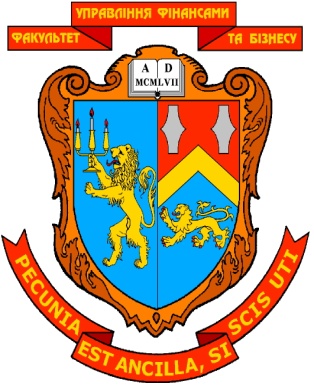 МІНІСТЕРСТВО ОСВІТИ І НАУКИ УКРАЇНИЛЬВІВСЬКИЙ НАЦІОНАЛЬНИЙ УНІВЕРСИТЕТ ІМЕНІ ІВАНА ФРАНКАФАКУЛЬТЕТ УПРАВЛІННЯ ФІНАНСАМИ ТА БІЗНЕСУЗАТВЕРДЖЕНОНа засіданні кафедри обліку і аудитуПротокол «___» від____________2019 р.В.о. зав. кафедри  ____________  проф. Є.М. Романів                (підпис)ЗАВДАННЯ ДЛЯ САМОСТІЙНОЇ РОБОТИ СТУДЕНТА І МЕТОДИЧНІ РЕКОМЕНДАЦІЇ ЩОДО ЇХ ВИКОНАННЯЗ НАВЧАЛЬНОЇ ДИСЦИПЛІНИУправління ризиками в податково-митній сфері(назва навчальної дисципліни)галузь знань: 07 «Управління та адміністрування»    (шифр та найменування галузі знань)напрям підготовки: 072 «Фінанси, банківська справа та              страхування»                                      (код та найменування спеціальності)     спеціалізація: “Фінанси, митна та податкова справа”                                             (найменування спеціалізації)освітній ступінь: ______ магістр _________                                  (бакалавр, магістр)Укладач:Ярема Я.Р., пофесор, д.е.н., доцент                                                       (ПІБ, посада, науковий ступінь, вчене звання)ЛЬВІВ 2019КАФЕдра обліку і аудитуМІНІСТЕРСТВО ОСВІТИ І НАУКИ УКРАЇНИЛЬВІВСЬКИЙ НАЦІОНАЛЬНИЙ УНІВЕРСИТЕТ ІМЕНІ ІВАНА ФРАНКАФАКУЛЬТЕТ УПРАВЛІННЯ ФІНАНСАМИ ТА БІЗНЕСУЗАТВЕРДЖЕНОНа засіданні кафедри обліку і аудитуПротокол «___» від____________2019 р.В.о. зав. кафедри  ____________  проф. Є.М. Романів                (підпис)ЗАВДАННЯ ДЛЯ САМОСТІЙНОЇ РОБОТИ СТУДЕНТА І МЕТОДИЧНІ РЕКОМЕНДАЦІЇ ЩОДО ЇХ ВИКОНАННЯЗ НАВЧАЛЬНОЇ ДИСЦИПЛІНИУправління ризиками в податково-митній сфері(назва навчальної дисципліни)галузь знань: 07 «Управління та адміністрування»    (шифр та найменування галузі знань)напрям підготовки: 072 «Фінанси, банківська справа та              страхування»                                      (код та найменування спеціальності)     спеціалізація: “Фінанси, митна та податкова справа”                                             (найменування спеціалізації)освітній ступінь: ______ магістр _________                                  (бакалавр, магістр)Укладач:Ярема Я.Р., пофесор, д.е.н., доцент                                                       (ПІБ, посада, науковий ступінь, вчене звання)ЛЬВІВ 2019РОЗДІЛ  1.ЗАГАЛЬНІ МЕТОДИЧНІ РЕКОМЕНДАЦІЇ З ВИКОНАННЯ САМОСТІЙНОЇ РОБОТИ СТУДЕНТАРОЗДІЛ 2.   ГРАФІК ВИКОНАННЯ САМОСТІЙНОЇ РОБОТИ СТУДЕНТАРОЗДІЛ 3.ЗМІСТ САМОСТІЙНОЇ РОБОТИ СТУДЕНТА І МЕТОДИЧНІ РЕКОМЕНДАЦІЇ ЩОДО ЇЇ ВИКОНАННЯРОЗДІЛ 4.КРИТЕРІЇ ОЦІНЮВАННЯ№ розділу,темиНазва розділу, темиКількістьгодинСРСФорма контролю Термін виконання СРСТема 1Сутність та види податкових ризиків 10СЗ, екзаменТема 2Методи визначення та класифікація податкових ризиків10СЗ, екзаменТема 3Ризики податкових доходів бюджету та управління ними10СЗ, екзаменТема 4Управління ризиками як сучасний інструмент митного контролю5СЗ, екзаменТема 5Теоретичні основи формування ефективної системи управління ризиками5СЗ, екзаменТема 6Міжнародний досвід щодо управління ризиками в митній сфері 10СЗ, екзаменРазом годин самостійної роботи студентаРазом годин самостійної роботи студента50